Parklands Primary SchoolParklands Primary SchoolParklands Primary SchoolParklands Primary SchoolParklands Primary SchoolParklands Primary SchoolParklands Primary SchoolParklands Primary SchoolParklands Primary SchoolParklands Primary SchoolParklands Primary SchoolParklands Primary SchoolParklands Primary SchoolParklands Primary SchoolParklands Primary SchoolParklands Primary SchoolParklands Primary SchoolParklands Primary SchoolParklands Primary SchoolTopic-States of matterTopic-States of matterTopic-States of matterYear 4Year 4Year 4Year 4Year 4Year 4Year 4Year 4Year 4Strand - ChemistryStrand - ChemistryStrand - ChemistryStrand - ChemistryStrand - ChemistryStrand - ChemistryStrand - ChemistryWhat should I already Know?What should I already Know?What should I already Know?What should I already Know?What should I already Know?What will I know at the end of the unit?What will I know at the end of the unit?What will I know at the end of the unit?What will I know at the end of the unit?What will I know at the end of the unit?What will I know at the end of the unit?What will I know at the end of the unit?What will I know at the end of the unit?What will I know at the end of the unit?What will I know at the end of the unit?What will I know at the end of the unit?What will I know at the end of the unit?What will I know at the end of the unit?What will I know at the end of the unit?Why some materials are used for certain purposes because of their propertiesThe water cycle, and the processes of evaporation, condensation and precipitation.Why some materials are used for certain purposes because of their propertiesThe water cycle, and the processes of evaporation, condensation and precipitation.Why some materials are used for certain purposes because of their propertiesThe water cycle, and the processes of evaporation, condensation and precipitation.Why some materials are used for certain purposes because of their propertiesThe water cycle, and the processes of evaporation, condensation and precipitation.Why some materials are used for certain purposes because of their propertiesThe water cycle, and the processes of evaporation, condensation and precipitation.What is aparticle?What is aparticle?What is aparticle?What is aparticle?What is aparticle?What is aparticle?Particles are what materials are made from.They are so small that we cannot see them with our eyes.The properties of a substance depend on what its particles are like, how they move and how they are arrangedParticles behave differently in solids, liquids and gases.Particles are what materials are made from.They are so small that we cannot see them with our eyes.The properties of a substance depend on what its particles are like, how they move and how they are arrangedParticles behave differently in solids, liquids and gases.Particles are what materials are made from.They are so small that we cannot see them with our eyes.The properties of a substance depend on what its particles are like, how they move and how they are arrangedParticles behave differently in solids, liquids and gases.Particles are what materials are made from.They are so small that we cannot see them with our eyes.The properties of a substance depend on what its particles are like, how they move and how they are arrangedParticles behave differently in solids, liquids and gases.Particles are what materials are made from.They are so small that we cannot see them with our eyes.The properties of a substance depend on what its particles are like, how they move and how they are arrangedParticles behave differently in solids, liquids and gases.Particles are what materials are made from.They are so small that we cannot see them with our eyes.The properties of a substance depend on what its particles are like, how they move and how they are arrangedParticles behave differently in solids, liquids and gases.Particles are what materials are made from.They are so small that we cannot see them with our eyes.The properties of a substance depend on what its particles are like, how they move and how they are arrangedParticles behave differently in solids, liquids and gases.Particles are what materials are made from.They are so small that we cannot see them with our eyes.The properties of a substance depend on what its particles are like, how they move and how they are arrangedParticles behave differently in solids, liquids and gases.What is asolid?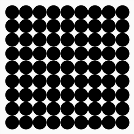 What is asolid?What is asolid?What is asolid?What is asolid?What is asolid?In the solid state, the material holds its shape.Solids have vibrating particles which are closely packed in and form a regular pattern.This explains the fixed shape of a solid and why it can’t be poured.Solids always take up the same amount space.In the solid state, the material holds its shape.Solids have vibrating particles which are closely packed in and form a regular pattern.This explains the fixed shape of a solid and why it can’t be poured.Solids always take up the same amount space.In the solid state, the material holds its shape.Solids have vibrating particles which are closely packed in and form a regular pattern.This explains the fixed shape of a solid and why it can’t be poured.Solids always take up the same amount space.In the solid state, the material holds its shape.Solids have vibrating particles which are closely packed in and form a regular pattern.This explains the fixed shape of a solid and why it can’t be poured.Solids always take up the same amount space.In the solid state, the material holds its shape.Solids have vibrating particles which are closely packed in and form a regular pattern.This explains the fixed shape of a solid and why it can’t be poured.Solids always take up the same amount space.In the solid state, the material holds its shape.Solids have vibrating particles which are closely packed in and form a regular pattern.This explains the fixed shape of a solid and why it can’t be poured.Solids always take up the same amount space.In the solid state, the material holds its shape.Solids have vibrating particles which are closely packed in and form a regular pattern.This explains the fixed shape of a solid and why it can’t be poured.Solids always take up the same amount space.In the solid state, the material holds its shape.Solids have vibrating particles which are closely packed in and form a regular pattern.This explains the fixed shape of a solid and why it can’t be poured.Solids always take up the same amount space.What is aliquid?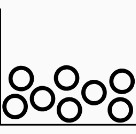 What is aliquid?What is aliquid?What is aliquid?What is aliquid?What is aliquid?In the liquid state, the material holds the shape of the container it is in.This means that liquids can change shape, depending on the container.Liquids have particles which are close together but random.Liquid particles can move over each other.Liquids can be poured.In the liquid state, the material holds the shape of the container it is in.This means that liquids can change shape, depending on the container.Liquids have particles which are close together but random.Liquid particles can move over each other.Liquids can be poured.In the liquid state, the material holds the shape of the container it is in.This means that liquids can change shape, depending on the container.Liquids have particles which are close together but random.Liquid particles can move over each other.Liquids can be poured.In the liquid state, the material holds the shape of the container it is in.This means that liquids can change shape, depending on the container.Liquids have particles which are close together but random.Liquid particles can move over each other.Liquids can be poured.In the liquid state, the material holds the shape of the container it is in.This means that liquids can change shape, depending on the container.Liquids have particles which are close together but random.Liquid particles can move over each other.Liquids can be poured.In the liquid state, the material holds the shape of the container it is in.This means that liquids can change shape, depending on the container.Liquids have particles which are close together but random.Liquid particles can move over each other.Liquids can be poured.In the liquid state, the material holds the shape of the container it is in.This means that liquids can change shape, depending on the container.Liquids have particles which are close together but random.Liquid particles can move over each other.Liquids can be poured.In the liquid state, the material holds the shape of the container it is in.This means that liquids can change shape, depending on the container.Liquids have particles which are close together but random.Liquid particles can move over each other.Liquids can be poured.What is agas?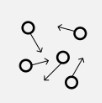 What is agas?What is agas?What is agas?What is agas?What is agas?In the gas state, particles can escape from open containers.Gases have particles which are spread out and move in all directions.In the gas state, particles can escape from open containers.Gases have particles which are spread out and move in all directions.In the gas state, particles can escape from open containers.Gases have particles which are spread out and move in all directions.In the gas state, particles can escape from open containers.Gases have particles which are spread out and move in all directions.In the gas state, particles can escape from open containers.Gases have particles which are spread out and move in all directions.In the gas state, particles can escape from open containers.Gases have particles which are spread out and move in all directions.In the gas state, particles can escape from open containers.Gases have particles which are spread out and move in all directions.In the gas state, particles can escape from open containers.Gases have particles which are spread out and move in all directions.What happens to the particles in waterwhen it is heated or cooled?What happens to the particles in waterwhen it is heated or cooled?What happens to the particles in waterwhen it is heated or cooled?What happens to the particles in waterwhen it is heated or cooled?What happens to the particles in waterwhen it is heated or cooled?What happens to the particles in waterwhen it is heated or cooled?When water (in its liquid form) is heated, the particles start to move faster and faster until they have enough energy to move about more freely. The water has evaporated into a water vapour.When water is cooled, the particles start to slow down until a solid structure (ice) is formed. The water has frozen.The temperature at which water turns to ice is called the freezing point. This happens at 0oC.When water (in its liquid form) is heated, the particles start to move faster and faster until they have enough energy to move about more freely. The water has evaporated into a water vapour.When water is cooled, the particles start to slow down until a solid structure (ice) is formed. The water has frozen.The temperature at which water turns to ice is called the freezing point. This happens at 0oC.When water (in its liquid form) is heated, the particles start to move faster and faster until they have enough energy to move about more freely. The water has evaporated into a water vapour.When water is cooled, the particles start to slow down until a solid structure (ice) is formed. The water has frozen.The temperature at which water turns to ice is called the freezing point. This happens at 0oC.When water (in its liquid form) is heated, the particles start to move faster and faster until they have enough energy to move about more freely. The water has evaporated into a water vapour.When water is cooled, the particles start to slow down until a solid structure (ice) is formed. The water has frozen.The temperature at which water turns to ice is called the freezing point. This happens at 0oC.When water (in its liquid form) is heated, the particles start to move faster and faster until they have enough energy to move about more freely. The water has evaporated into a water vapour.When water is cooled, the particles start to slow down until a solid structure (ice) is formed. The water has frozen.The temperature at which water turns to ice is called the freezing point. This happens at 0oC.When water (in its liquid form) is heated, the particles start to move faster and faster until they have enough energy to move about more freely. The water has evaporated into a water vapour.When water is cooled, the particles start to slow down until a solid structure (ice) is formed. The water has frozen.The temperature at which water turns to ice is called the freezing point. This happens at 0oC.When water (in its liquid form) is heated, the particles start to move faster and faster until they have enough energy to move about more freely. The water has evaporated into a water vapour.When water is cooled, the particles start to slow down until a solid structure (ice) is formed. The water has frozen.The temperature at which water turns to ice is called the freezing point. This happens at 0oC.When water (in its liquid form) is heated, the particles start to move faster and faster until they have enough energy to move about more freely. The water has evaporated into a water vapour.When water is cooled, the particles start to slow down until a solid structure (ice) is formed. The water has frozen.The temperature at which water turns to ice is called the freezing point. This happens at 0oC.Diagram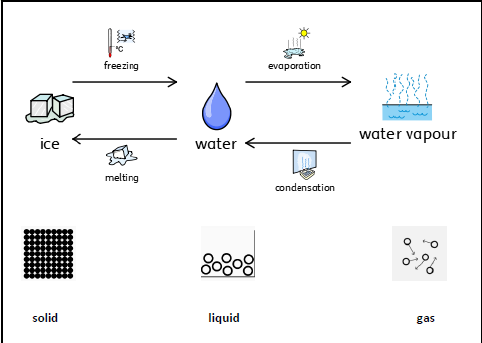 DiagramDiagramDiagramDiagramWhat is thewater cycle?(see separate knowledge organiser Geography - The Water Cycle)What is thewater cycle?(see separate knowledge organiser Geography - The Water Cycle)What is thewater cycle?(see separate knowledge organiser Geography - The Water Cycle)What is thewater cycle?(see separate knowledge organiser Geography - The Water Cycle)What is thewater cycle?(see separate knowledge organiser Geography - The Water Cycle)What is thewater cycle?(see separate knowledge organiser Geography - The Water Cycle)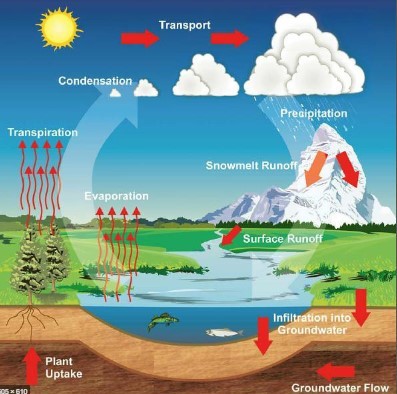 InvestigateInvestigateInvestigateInvestigateInvestigateInvestigateInvestigateInvestigateInvestigateInvestigateInvestigateInvestigateInvestigateInvestigateInvestigateInvestigateInvestigateInvestigateInvestigateGroup materials according to their states.Explain the particle structure of solids, liquids and gases.Explore the effect of temperature on substances such as chocolate, butter, cream. Compare their melting points and place them in a table.Research the temperature at which materials change state, for example, when iron melts or when oxygen condenses into a liquid.Observe and record evaporation over a period of time, for example, a puddle in the playground or washing on a line, and investigate the effect oftemperature on washing drying or snowmen melting.Analyse and interpret different forms of data (tables, graphs) to show the effects of temperature on states of matter.Present what you know about the water cycle using a variety of skills using appropriate vocabulary (The Water Cycle Knowledge Organiser).Observe evaporation and condensation in action by using bowls of water and mirrors /glass (The Water Cycle Knowledge Organiser).Group materials according to their states.Explain the particle structure of solids, liquids and gases.Explore the effect of temperature on substances such as chocolate, butter, cream. Compare their melting points and place them in a table.Research the temperature at which materials change state, for example, when iron melts or when oxygen condenses into a liquid.Observe and record evaporation over a period of time, for example, a puddle in the playground or washing on a line, and investigate the effect oftemperature on washing drying or snowmen melting.Analyse and interpret different forms of data (tables, graphs) to show the effects of temperature on states of matter.Present what you know about the water cycle using a variety of skills using appropriate vocabulary (The Water Cycle Knowledge Organiser).Observe evaporation and condensation in action by using bowls of water and mirrors /glass (The Water Cycle Knowledge Organiser).Group materials according to their states.Explain the particle structure of solids, liquids and gases.Explore the effect of temperature on substances such as chocolate, butter, cream. Compare their melting points and place them in a table.Research the temperature at which materials change state, for example, when iron melts or when oxygen condenses into a liquid.Observe and record evaporation over a period of time, for example, a puddle in the playground or washing on a line, and investigate the effect oftemperature on washing drying or snowmen melting.Analyse and interpret different forms of data (tables, graphs) to show the effects of temperature on states of matter.Present what you know about the water cycle using a variety of skills using appropriate vocabulary (The Water Cycle Knowledge Organiser).Observe evaporation and condensation in action by using bowls of water and mirrors /glass (The Water Cycle Knowledge Organiser).Group materials according to their states.Explain the particle structure of solids, liquids and gases.Explore the effect of temperature on substances such as chocolate, butter, cream. Compare their melting points and place them in a table.Research the temperature at which materials change state, for example, when iron melts or when oxygen condenses into a liquid.Observe and record evaporation over a period of time, for example, a puddle in the playground or washing on a line, and investigate the effect oftemperature on washing drying or snowmen melting.Analyse and interpret different forms of data (tables, graphs) to show the effects of temperature on states of matter.Present what you know about the water cycle using a variety of skills using appropriate vocabulary (The Water Cycle Knowledge Organiser).Observe evaporation and condensation in action by using bowls of water and mirrors /glass (The Water Cycle Knowledge Organiser).Group materials according to their states.Explain the particle structure of solids, liquids and gases.Explore the effect of temperature on substances such as chocolate, butter, cream. Compare their melting points and place them in a table.Research the temperature at which materials change state, for example, when iron melts or when oxygen condenses into a liquid.Observe and record evaporation over a period of time, for example, a puddle in the playground or washing on a line, and investigate the effect oftemperature on washing drying or snowmen melting.Analyse and interpret different forms of data (tables, graphs) to show the effects of temperature on states of matter.Present what you know about the water cycle using a variety of skills using appropriate vocabulary (The Water Cycle Knowledge Organiser).Observe evaporation and condensation in action by using bowls of water and mirrors /glass (The Water Cycle Knowledge Organiser).Group materials according to their states.Explain the particle structure of solids, liquids and gases.Explore the effect of temperature on substances such as chocolate, butter, cream. Compare their melting points and place them in a table.Research the temperature at which materials change state, for example, when iron melts or when oxygen condenses into a liquid.Observe and record evaporation over a period of time, for example, a puddle in the playground or washing on a line, and investigate the effect oftemperature on washing drying or snowmen melting.Analyse and interpret different forms of data (tables, graphs) to show the effects of temperature on states of matter.Present what you know about the water cycle using a variety of skills using appropriate vocabulary (The Water Cycle Knowledge Organiser).Observe evaporation and condensation in action by using bowls of water and mirrors /glass (The Water Cycle Knowledge Organiser).Group materials according to their states.Explain the particle structure of solids, liquids and gases.Explore the effect of temperature on substances such as chocolate, butter, cream. Compare their melting points and place them in a table.Research the temperature at which materials change state, for example, when iron melts or when oxygen condenses into a liquid.Observe and record evaporation over a period of time, for example, a puddle in the playground or washing on a line, and investigate the effect oftemperature on washing drying or snowmen melting.Analyse and interpret different forms of data (tables, graphs) to show the effects of temperature on states of matter.Present what you know about the water cycle using a variety of skills using appropriate vocabulary (The Water Cycle Knowledge Organiser).Observe evaporation and condensation in action by using bowls of water and mirrors /glass (The Water Cycle Knowledge Organiser).Group materials according to their states.Explain the particle structure of solids, liquids and gases.Explore the effect of temperature on substances such as chocolate, butter, cream. Compare their melting points and place them in a table.Research the temperature at which materials change state, for example, when iron melts or when oxygen condenses into a liquid.Observe and record evaporation over a period of time, for example, a puddle in the playground or washing on a line, and investigate the effect oftemperature on washing drying or snowmen melting.Analyse and interpret different forms of data (tables, graphs) to show the effects of temperature on states of matter.Present what you know about the water cycle using a variety of skills using appropriate vocabulary (The Water Cycle Knowledge Organiser).Observe evaporation and condensation in action by using bowls of water and mirrors /glass (The Water Cycle Knowledge Organiser).Group materials according to their states.Explain the particle structure of solids, liquids and gases.Explore the effect of temperature on substances such as chocolate, butter, cream. Compare their melting points and place them in a table.Research the temperature at which materials change state, for example, when iron melts or when oxygen condenses into a liquid.Observe and record evaporation over a period of time, for example, a puddle in the playground or washing on a line, and investigate the effect oftemperature on washing drying or snowmen melting.Analyse and interpret different forms of data (tables, graphs) to show the effects of temperature on states of matter.Present what you know about the water cycle using a variety of skills using appropriate vocabulary (The Water Cycle Knowledge Organiser).Observe evaporation and condensation in action by using bowls of water and mirrors /glass (The Water Cycle Knowledge Organiser).Group materials according to their states.Explain the particle structure of solids, liquids and gases.Explore the effect of temperature on substances such as chocolate, butter, cream. Compare their melting points and place them in a table.Research the temperature at which materials change state, for example, when iron melts or when oxygen condenses into a liquid.Observe and record evaporation over a period of time, for example, a puddle in the playground or washing on a line, and investigate the effect oftemperature on washing drying or snowmen melting.Analyse and interpret different forms of data (tables, graphs) to show the effects of temperature on states of matter.Present what you know about the water cycle using a variety of skills using appropriate vocabulary (The Water Cycle Knowledge Organiser).Observe evaporation and condensation in action by using bowls of water and mirrors /glass (The Water Cycle Knowledge Organiser).Group materials according to their states.Explain the particle structure of solids, liquids and gases.Explore the effect of temperature on substances such as chocolate, butter, cream. Compare their melting points and place them in a table.Research the temperature at which materials change state, for example, when iron melts or when oxygen condenses into a liquid.Observe and record evaporation over a period of time, for example, a puddle in the playground or washing on a line, and investigate the effect oftemperature on washing drying or snowmen melting.Analyse and interpret different forms of data (tables, graphs) to show the effects of temperature on states of matter.Present what you know about the water cycle using a variety of skills using appropriate vocabulary (The Water Cycle Knowledge Organiser).Observe evaporation and condensation in action by using bowls of water and mirrors /glass (The Water Cycle Knowledge Organiser).Group materials according to their states.Explain the particle structure of solids, liquids and gases.Explore the effect of temperature on substances such as chocolate, butter, cream. Compare their melting points and place them in a table.Research the temperature at which materials change state, for example, when iron melts or when oxygen condenses into a liquid.Observe and record evaporation over a period of time, for example, a puddle in the playground or washing on a line, and investigate the effect oftemperature on washing drying or snowmen melting.Analyse and interpret different forms of data (tables, graphs) to show the effects of temperature on states of matter.Present what you know about the water cycle using a variety of skills using appropriate vocabulary (The Water Cycle Knowledge Organiser).Observe evaporation and condensation in action by using bowls of water and mirrors /glass (The Water Cycle Knowledge Organiser).Group materials according to their states.Explain the particle structure of solids, liquids and gases.Explore the effect of temperature on substances such as chocolate, butter, cream. Compare their melting points and place them in a table.Research the temperature at which materials change state, for example, when iron melts or when oxygen condenses into a liquid.Observe and record evaporation over a period of time, for example, a puddle in the playground or washing on a line, and investigate the effect oftemperature on washing drying or snowmen melting.Analyse and interpret different forms of data (tables, graphs) to show the effects of temperature on states of matter.Present what you know about the water cycle using a variety of skills using appropriate vocabulary (The Water Cycle Knowledge Organiser).Observe evaporation and condensation in action by using bowls of water and mirrors /glass (The Water Cycle Knowledge Organiser).Group materials according to their states.Explain the particle structure of solids, liquids and gases.Explore the effect of temperature on substances such as chocolate, butter, cream. Compare their melting points and place them in a table.Research the temperature at which materials change state, for example, when iron melts or when oxygen condenses into a liquid.Observe and record evaporation over a period of time, for example, a puddle in the playground or washing on a line, and investigate the effect oftemperature on washing drying or snowmen melting.Analyse and interpret different forms of data (tables, graphs) to show the effects of temperature on states of matter.Present what you know about the water cycle using a variety of skills using appropriate vocabulary (The Water Cycle Knowledge Organiser).Observe evaporation and condensation in action by using bowls of water and mirrors /glass (The Water Cycle Knowledge Organiser).Group materials according to their states.Explain the particle structure of solids, liquids and gases.Explore the effect of temperature on substances such as chocolate, butter, cream. Compare their melting points and place them in a table.Research the temperature at which materials change state, for example, when iron melts or when oxygen condenses into a liquid.Observe and record evaporation over a period of time, for example, a puddle in the playground or washing on a line, and investigate the effect oftemperature on washing drying or snowmen melting.Analyse and interpret different forms of data (tables, graphs) to show the effects of temperature on states of matter.Present what you know about the water cycle using a variety of skills using appropriate vocabulary (The Water Cycle Knowledge Organiser).Observe evaporation and condensation in action by using bowls of water and mirrors /glass (The Water Cycle Knowledge Organiser).Group materials according to their states.Explain the particle structure of solids, liquids and gases.Explore the effect of temperature on substances such as chocolate, butter, cream. Compare their melting points and place them in a table.Research the temperature at which materials change state, for example, when iron melts or when oxygen condenses into a liquid.Observe and record evaporation over a period of time, for example, a puddle in the playground or washing on a line, and investigate the effect oftemperature on washing drying or snowmen melting.Analyse and interpret different forms of data (tables, graphs) to show the effects of temperature on states of matter.Present what you know about the water cycle using a variety of skills using appropriate vocabulary (The Water Cycle Knowledge Organiser).Observe evaporation and condensation in action by using bowls of water and mirrors /glass (The Water Cycle Knowledge Organiser).Group materials according to their states.Explain the particle structure of solids, liquids and gases.Explore the effect of temperature on substances such as chocolate, butter, cream. Compare their melting points and place them in a table.Research the temperature at which materials change state, for example, when iron melts or when oxygen condenses into a liquid.Observe and record evaporation over a period of time, for example, a puddle in the playground or washing on a line, and investigate the effect oftemperature on washing drying or snowmen melting.Analyse and interpret different forms of data (tables, graphs) to show the effects of temperature on states of matter.Present what you know about the water cycle using a variety of skills using appropriate vocabulary (The Water Cycle Knowledge Organiser).Observe evaporation and condensation in action by using bowls of water and mirrors /glass (The Water Cycle Knowledge Organiser).Group materials according to their states.Explain the particle structure of solids, liquids and gases.Explore the effect of temperature on substances such as chocolate, butter, cream. Compare their melting points and place them in a table.Research the temperature at which materials change state, for example, when iron melts or when oxygen condenses into a liquid.Observe and record evaporation over a period of time, for example, a puddle in the playground or washing on a line, and investigate the effect oftemperature on washing drying or snowmen melting.Analyse and interpret different forms of data (tables, graphs) to show the effects of temperature on states of matter.Present what you know about the water cycle using a variety of skills using appropriate vocabulary (The Water Cycle Knowledge Organiser).Observe evaporation and condensation in action by using bowls of water and mirrors /glass (The Water Cycle Knowledge Organiser).Group materials according to their states.Explain the particle structure of solids, liquids and gases.Explore the effect of temperature on substances such as chocolate, butter, cream. Compare their melting points and place them in a table.Research the temperature at which materials change state, for example, when iron melts or when oxygen condenses into a liquid.Observe and record evaporation over a period of time, for example, a puddle in the playground or washing on a line, and investigate the effect oftemperature on washing drying or snowmen melting.Analyse and interpret different forms of data (tables, graphs) to show the effects of temperature on states of matter.Present what you know about the water cycle using a variety of skills using appropriate vocabulary (The Water Cycle Knowledge Organiser).Observe evaporation and condensation in action by using bowls of water and mirrors /glass (The Water Cycle Knowledge Organiser).Parklands Primary SchoolParklands Primary SchoolParklands Primary SchoolParklands Primary SchoolParklands Primary SchoolParklands Primary SchoolParklands Primary SchoolParklands Primary SchoolParklands Primary SchoolParklands Primary SchoolParklands Primary SchoolParklands Primary SchoolParklands Primary SchoolParklands Primary SchoolParklands Primary SchoolParklands Primary SchoolParklands Primary SchoolParklands Primary SchoolParklands Primary SchoolTopic-States of matterTopic-States of matterYear 4Year 4Year 4Year 4Year 4Year 4Year 4Year 4Year 4Year 4Year 4Strand - ChemistryStrand - ChemistryStrand - ChemistryStrand - ChemistryStrand - ChemistryStrand - ChemistryQuestion 1: The particles in a solid:Start ofunit:Start ofunit:Start ofunit:End ofunit:Question 6: Name the process thatdescribes the change from water to ice.Question 6: Name the process thatdescribes the change from water to ice.Question 6: Name the process thatdescribes the change from water to ice.Question 6: Name the process thatdescribes the change from water to ice.Question 6: Name the process thatdescribes the change from water to ice.Question 6: Name the process thatdescribes the change from water to ice.Question 6: Name the process thatdescribes the change from water to ice.Start of unit:Start of unit:End of unit:End of unit:are closely packed together andvibratemove freely over each other within a container in which they are heldcan be pouredare very spread out and can escape an open containerQuestion 7: Write solid, liquid or gas to label each part of the diagram.Question 7: Write solid, liquid or gas to label each part of the diagram.Question 7: Write solid, liquid or gas to label each part of the diagram.Question 7: Write solid, liquid or gas to label each part of the diagram.Question 7: Write solid, liquid or gas to label each part of the diagram.Question 7: Write solid, liquid or gas to label each part of the diagram.Start of unit:Start of unit:Start of unit:End of unit:End of unit: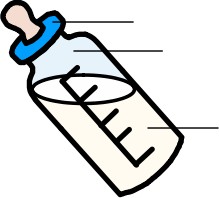 Question 2: The particles in a liquid (tick two):Start ofunit:Start ofunit:Start ofunit:End ofunit:are closely packed together andvibratemove freely over each other within a container in which they are heldcan be pouredare very spread out and can escape an open containerQuestion 3: The particles in a gas:Start ofunit:Start ofunit:Start ofunit:End ofunit:End ofunit:Question 8: Match these changes to thescientific name for the process.Question 8: Match these changes to thescientific name for the process.Question 8: Match these changes to thescientific name for the process.Question 8: Match these changes to thescientific name for the process.Question 8: Match these changes to thescientific name for the process.Question 8: Match these changes to thescientific name for the process.Question 8: Match these changes to thescientific name for the process.Start ofunit:Start ofunit:End ofunit:are closely packed together andvibrate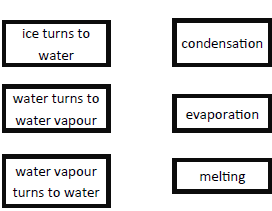 move freely over each other within acontainer in which they are heldcan be pouredare very spread out and can escapean open containerQuestion 4: Match the states to their particle structure:Start of unit:Start of unit:Start of unit:End ofunit:End ofunit:Question 9: Solids, liquids and gases have different properties. Indicate using an S, L or G, which state these properties apply to.Question 9: Solids, liquids and gases have different properties. Indicate using an S, L or G, which state these properties apply to.Question 9: Solids, liquids and gases have different properties. Indicate using an S, L or G, which state these properties apply to.Question 9: Solids, liquids and gases have different properties. Indicate using an S, L or G, which state these properties apply to.Question 9: Solids, liquids and gases have different properties. Indicate using an S, L or G, which state these properties apply to.Question 9: Solids, liquids and gases have different properties. Indicate using an S, L or G, which state these properties apply to.Question 9: Solids, liquids and gases have different properties. Indicate using an S, L or G, which state these properties apply to.Start of unitStart of unitEnd of unit: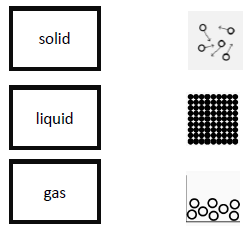 keeps its own shapekeeps its own shapekeeps its own shapekeeps its own shapekeeps its own shapekeeps its own shapekeeps its own shapecan be pouredcan be pouredcan be pouredcan be pouredcan be pouredcan be pouredcan be poured::flows easily through a pipeflows easily through a pipeflows easily through a pipeflows easily through a pipeflows easily through a pipeflows easily through a pipeflows easily through a pipetakes the shape of the container it is intakes the shape of the container it is intakes the shape of the container it is intakes the shape of the container it is intakes the shape of the container it is intakes the shape of the container it is intakes the shape of the container it is inCan escape from an open containerCan escape from an open containerCan escape from an open containerCan escape from an open containerCan escape from an open containerCan escape from an open containerCan escape from an open containerQuestion 5: What is the freezingpoint of water?Start ofunit:Start ofunit:Start ofunit:End ofunit:End ofunit:End ofunit:...Question 10: Explain why puddles get smaller after it has rainedQuestion 10: Explain why puddles get smaller after it has rainedQuestion 10: Explain why puddles get smaller after it has rainedQuestion 10: Explain why puddles get smaller after it has rainedQuestion 10: Explain why puddles get smaller after it has rainedQuestion 10: Explain why puddles get smaller after it has rainedStart of unit:Start of unit:End of unit:...